LIETUVOS RESPUBLIKOS SVEIKATOS APSAUGOS MINISTRASĮSAKYMAS DĖL LIETUVOS RESPUBLIKOS SVEIKATOS APSAUGOS MINISTRO 2014 M. SAUSIO 27 D. ĮSAKYMO NR. V-120 „DĖL PRIVALOMŲ SVEIKATOS STATISTIKOS APSKAITOS IR KITŲ TIPINIŲ FORMŲ BEI PRIVALOMŲ SVEIKATOS STATISTIKOS ATASKAITŲ FORMOS PATVIRTINIMO“ PAKEITIMO2014 m. gruodžio 23 d. Nr. V-1421Vilnius1. Pakeičiu Lietuvos Respublikos sveikatos apsaugos ministro 2014 m. sausio 27 d. įsakymą Nr. V-120 „Dėl privalomų sveikatos statistikos apskaitos ir kitų tipinių formų bei privalomų sveikatos statistikos ataskaitų formos patvirtinimo“:1.1. pakeičiu antraštę ir ją išdėstau taip:„DĖL PRIVALOMŲ SVEIKATOS STATISTIKOS APSKAITOS IR KITŲ TIPINIŲ FORMŲ BEI PRIVALOMŲ SVEIKATOS STATISTIKOS ATASKAITŲ FORMŲ PATVIRTINIMO“;1.2. papildau 1 punktą 1.1.11–1.1.14 papunkčiais:„1.1.11. formą Nr. 013-1/a „Patologinės anatomijos autopsijos protokolas“;1.1.12. formą Nr. 014-1-1/a „Siuntimas atlikti patologijos tyrimą“;1.1.13. formą Nr. 014-1-2/a „Patologijos tyrimų rezultatų aprašymas“;1.1.14. formą Nr. 015/a „Mirusių asmenų registravimo žurnalas“.“;1.2.1. pakeičiu 1.2 papunktį ir jį išdėstau taip:„1.2. privalomų sveikatos statistikos ataskaitų formas:1.2.1. ataskaitų formą Nr. 46 „Teismo psichiatrijos įstaigų ir privačių ekspertų veiklą vykdančių asmenų metų veiklos ataskaita“;1.2.2. ataskaitų formą Nr. 42 „Patologijos skyrių / tarnybų metų veiklos ataskaita“.“2. T v i r t i n u pridedamas:2.1. sveikatos statistikos apskaitos formas:2.1.1. formą Nr. 013-1/a „Patologinės anatomijos autopsijos protokolas“;2.1.2. formą Nr. 014-1-1/a „Siuntimas atlikti patologijos tyrimą“;2.1.3. formą Nr. 014-1-2/a „Patologijos tyrimų rezultatų aprašymas“;2.1.4. formą Nr. 015/a „Mirusių asmenų registravimo žurnalas“.2.2. sveikatos statistikos ataskaitų formą Nr. 42 „Patologijos skyrių / tarnybų metų veiklos ataskaita“.3. N u s t a t a u, kad šis įsakymas įsigalioja 2015 m. sausio 1 d.Sveikatos apsaugos ministrė	Rimantė Šalaševičiūtė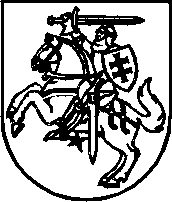 